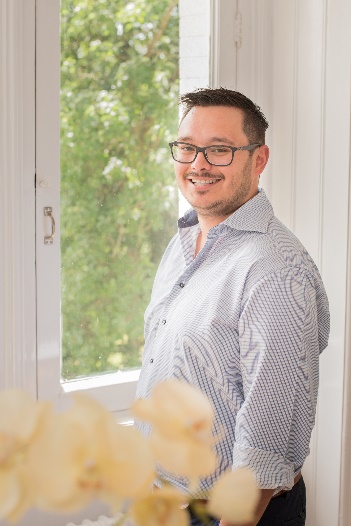 Aanbieding voor de functie:	Interim Recruitment ProfessionalWoonplaats:				WormerveerBeschikbaarheid:			Per 1 december 2018, 32 uur Tarief:	ContactgegevensContactpersoon			Thom Bijsterbosch					thombijsterbosch@yobz.nl06-30944995PERSOONLIJKE GEGEVENSNaam: 		Pascal van DykWoonplaats: 		WormerveerGeboortedatum: 	18 maart 1983PROFIELAls recruiter help ik de verbinding maken tussen ambitie en behoefte. Ik leg het verband tussen wat jij zoekt en waar je dat kunt vinden. Door goed te luisteren, de juiste vragen te stellen en kansen centraal te stellen, smeden we samen een verbond waar je op kunt bouwen.Je hebt aan mij een creatief, enthousiast, sociaal, ondernemend en toegankelijk persoon. In mijn werk sta ik bekend om mijn focus op kwaliteit, empathie, inlevingsvermogen, net zo graag te luisteren als te kunnen praten, betrokkenheid en een oprechte interesse in jouw verhaal.Mijn werk- of opdrachtgever heeft een duidelijke visie waarbij candidate experience, strategie, kwaliteit, wederkerigheid, klantwaarde, ethiek, samenwerking, vooruitkijken en plezier hoog in het vaandel staan.OPLEIDINGEN 2017 – heden 	HBO Commerciële Economie (Deeltijd studie)
			Hogeschool van Amsterdam2008 – 2014 		HBO Commercieel Management (Deeltijd studie)			Zuyd Hogeschool2002 – 2004 		HBO Communicatie			Fontys Hogeschool1995 – 2000 		HAVO			Albert Schweitzer Scholengemeenschap
TRAININGEN2017 – 2018 		Doelgroepgericht vacatureteksten schrijven2016 – 2017 		Training LEAN Yellowbelt2016 – 2017 		Advanced Sourcing & Advanced Boolean Search2015 – 2015 		Sourcing & Boolean Basics2010 – 2014 	Professioneel LinkedIN & zakelijk inzet van Social Media & Nieuwe Media 2009 – 2010 	Zakelijk Engels2006 – 2010 	Diverse sales trainingenWERKERVARINGYOBZAugustus 2018 - hedenInterim RecruiterIn verband met een capaciteitstekort was er een achterstand ontstaan in de operationele uitvoer van de recruitment en was er behoefte aan een ervaren recruiter voor de implementatie van een nieuw klantteam.Doelstelling inzet:Wegwerken van de achterstand in de kandidaat verwerking;Ontwerp, implementatie en uitvoer van de recruitmentstrategie voor het nieuwe klantteam;Implementatie en uitvoer van de recruitment voor tijdelijk klantteam;Vakantievervanging van de recruiter en operationele ondersteuning nadien;Ondersteuning bij de professionalisering van de recruitmentafdeling.Verantwoordelijkheden en taken:Screenen, interviewen en assessen van kandidaten;Operationele vervanging van de vaste recruiter tijdens vakantie en afwezigheid voor 15 klantteams;Dagelijkse aansturen en managen van de externe partners & leveranciers;Beheren en informeren van de stakeholders van de klantteams;Sparringpartner voor de Client Directors & Client managers ten aanzien wervingsstrategie voor de klantteams;Sparringpartner voor de HR manager ten aanzien van tactische recruitment vraagstukken;Ontwerp en uitvoer van een recruitmentstrategie voor een nieuw klantteam (70 fte in 4 maanden);Uitvoer van de recruitment voor een tijdelijk klant team (17 fte in 3 weken);Uitvoer van employer branding activiteiten zoals de deelname aan diverse studentenintroducties in Den Haag en Rotterdam;Ontwikkelen van een nieuwe implementatiestandaard voor nieuwe klantteams;Implementatie, uitvoer en beheer van online & social media campagnes in samenwerking met externe partners;Ontwikkeling en uitvoer van nieuwe recruitment initiatieven ten behoeve van de werving.Resultaten:Succesvolle implementatie en uitvoer van de ontwikkelde recruitmentstrategie voor het klantteam:Ruim 250 sollicitanten in de eerste 3 weken uit free en earned exposure ten opzichte van de verwachtte 20 sollicitanten;Implementatie van online campagne met een CPC die 50% onder de begrootte kosten ligt;Ontwikkeling van een actief intern doorstroom programma;Realisatie van een vernieuwde beschikbaarheidsregeling en modulaire trainingsopzet;Zichtbaarheid voor recruitment in het managementteam en directie.Succesvolle ontwikkeling van recruitmentinspanningen en -activiteiten ten behoeve van de werving voor klantteams en de rol van recruitment als business partnerImplementatie van open dagen voor kandidaten;Organisatie van een grootschalige brainstorm- en innovatiesessie ten behoeve van de werving;Morgan Green December 2017 – juli 2018
Senior Corporate RecruiterIn verband met een groei ambitie van 500% in twee jaar, was het aanbrengen van focus op interne werving noodzakelijk. Hiertoe is capaciteit en kennis aangetrokken om een nieuwe corporate recruitment afdeling op te richten. Als Senior corporate recruiter ben ik aangenomen voor de ontwikkeling, uitvoer en aansturing van het Corporate recruitment team.Strategische verantwoordelijkheden:Recruitment strategie (Ontwikkeling van korte & lange termijn recruitment strategie o.b.v. groei ambitie en diversificatie strategie | Capaciteit & productie planning | Management dashboard & recruitment metrics | KPI’s & targets | MT)Employer branding (Werving recruitment marketeer | Sparring partner | Ontwikkeling Employer Brand | Ontwikkeling Employer Value Proposition)Verbetertraject (Implementatie van continuous improvement tracé | Ontwerp process- & workflow | Ontwikkeling van SOP’s | Proces verbetering en –optimalisatie)Ontwikkelen van RPO business unit: (Onderzoek van en oprichten RPO dienstverlening | vanaf sept. 2018)Operationele taken:Corporate Recruitment (Vacature intake | Screening | Interviewen | STAR | Stakeholder management | Interview begeleiding | Pipeline opbouw | Talentpooling | Onboarding | Candidate Experience | Datamining)Sourcing Specialist (Sourcing | Boolean | Arbeidsmarkt scans | Talentpooling | Sourcing funnel)Meewerkend voorman (Operationele aansturing team | wekelijks & maandelijks MT | Inhoudelijke training | begeleiding JuniorDoelstellingen:Functioneel corporate recruitment team | Per juni 2018Werving on-target | Per december 2018Absolute groei van 40 FTE | Per december 2018Persoonlijke operationele target = 2 FTE per maandManpowerGroup
Augustus 2015 – juli 2017Corporate RPO Recruiter & Sourcing SpecialistDe unit RPO (Recruitment Process Outsourcing) is verantwoordelijk voor het gedeeltelijk of volledig overnemen van de ontwikkeling, uitrol, implementatie en uitvoer van de recruitment processen van corporate klanten.Taken en verantwoordelijkheden:Corporate Recruitment (Interviewen | STAR | Assessments | Stakeholder management | Interview begeleiding | Pipeline opbouw | Talentpooling | Onboarding | Candidate Experience | Datamining | Management dashboard | Process Implementatie & Optimalisatie | Evenementen | International Recruitment | Multilingual Recruitment)Sourcing Specialist (Sourcing | Boolean | Arbeidsmarkt scans | Talentpooling | Sourcing funnel | Intake & ScreeningTrainer (Interne & externe trainingen | Ontwikkeling trainingen & materialen | Training Beginner Sourcing | Training Advanced Sourcing | Training Sourcing Strategieën | SEO voor Recruiters | Vacatureteksten Schrijven | Training Advanced RPO Recruitment)RPO Projecten (o.a.):Carglass, Experis, Manpower, PeakIT, Obvion, Plantronics, Monsanto & VodafoneNevenprojecten:Ontwikkeling van Referral Recruitment FrameworkOntwikkeling van Sourcing Development PlanMede-organisator & trainer MPG Sourcing Expertise DagLid van Global Sourcing Expertise teamLid van EMEA Innovation teamLiquid Stones BV Automatisering & Detachering
November 2010 – mei 2011Duale rol –  Planner/Projectleider & Recruiter (ft. 40 uur)Recruiter – (50%)Sourcen, screenen, interviewen en plaatsen van kandidaten.W&S detachering, interim, project & ZZP.Verantwoordelijk voor diverse IT profielen op het vlak van infrastructuur, devops en (project)management, zoals bijvoorbeeld:Werkplekbeheerders, Systeem- en netwerkbeheerders, Infrastructuur specialisten en Infrastructuur Architecten;Software developers in C, C++, Python, Java, PHP, .NET framework en software architecten;Agile & scrum masters, projectleiders- en managers, senior management.Planner Projectleider – (50%)Dagdagelijkse aansturing en evaluatie van Engineer Team (4-6 FTE)Herstructureren van bestaande processen, implementatie nieuwe werkwijze, stabiliseren en binden van engineer team. 
Arx Corporate Consultants BV
Mei 2007 – november 2010
Accountmanager & Recruiter (ft. 40 uur)(Koude) Acquisitie van prospects en opdrachtgevers.Sourcen, screenen, interviewen en plaatsen van kandidaten.Werving kandidaten in de IT & TechniekW&S, detachering, interim, project, ZZP en Executive Search.Verantwoordelijk voor diverse IT profielen op het vlak van infrastructuur, devops en (project)management, zoals bijvoorbeeld:Werkplekbeheerders, Systeem- en netwerkbeheerders, Infrastructuur specialisten en Infrastructuur Architecten;Software developers in C, C++, Python, Java, PHP, .NET framework en software architecten;Agile & scrum masters, projectleiders- en managers, senior management.Verantwoordelijk voor diverse HR en operationeel management profielen;Verantwoordelijk voor diverse engineering profielen, hoofdzakelijk in Turn-Around-Management.Brouwer & Partners | Easydentic Nederland BVJuni 2006 – mei 2007 
Vertegenwoordiger (ft. 40 uur) Verkoop van reclameuitingen (B&P) en biometrische toegangscontrole (ED).Uitgeverij WEAN BVJanuari 2005 – mei 2006
Office Manager & Projectcoördinator (ft. 40 uur)Projectcoördinator – (40%)Coördinatie en aansturing van de diverse teams, waaronder sales, schrijvers, fotografen en vormgeving.Bewaking projectvoortgang, doorlooptijd en deadlines.Beheer van de contacten met leveranciers en afnemers.Office Manager – (60%)Verantwoordelijk voor de operatie, administratie, facturatie, financiën en coördinatie.Begeleiding klanttraject en aanspreekpunt voor klant vanaf ontvangst order t/m uitlevering boeken.Ondersteuning van het management op het gebied van sales, marketing en operatie.NEVENACTIVITEITENJanuari 2006 – December 2015X-cite Communications / PascalvanDyk.nlBedrijfs- & marketingcommunicatieadviseur / Trainer (ZZP)Als zelfstandige professional verantwoordelijk voor het adviseren van MKB op het snijvlak van Marketing, Communicatie, Bedrijfsvoering en Recruitment.
Diverse projecten, waaronder:Wervingsadvies bij specialistische functies in de gezondheidszorg, marketingcommunicatie en IT;Ontwikkeling en implementatie marketing communicatie strategie voor MKBGeven van B2B & B2C training t.a.v. o.a. netwerken, presenteren, communicatie & sales;Ontwikkeling netwerkconcept voor congrescentrum;Uitvoer van strategisch campagne plan voor een lokale politieke partij (2006 & 2010);September 2009 – mei 2014
Open Coffee Midden-Limburg netwerkplatformInitiatiefhouder en Organisator - (ZZP)Organisatie van een maandelijkse netwerkbijeenkomst.Gastheer, coach, bemiddelaar. verbinder en linking-pin voor deelnemers en leden van het platform.Organiseren, leiden en geven van diverse aanvullende trainingen, workshops en activiteiten waaronder:Netwerktrainingen;Coaching trajecten;Trainings evenementen en workshopdagen.Januari 2004 – juni 2006
X-Cite Style Partner & Zelfstandig OndernemerOntwikkeling van concept en volledig businessplan.Implementatie en uitvoer van businessplan op het gebied van administratie, financiën, marketing, operatie en inkoop.Ondersteuning in operationele taken.